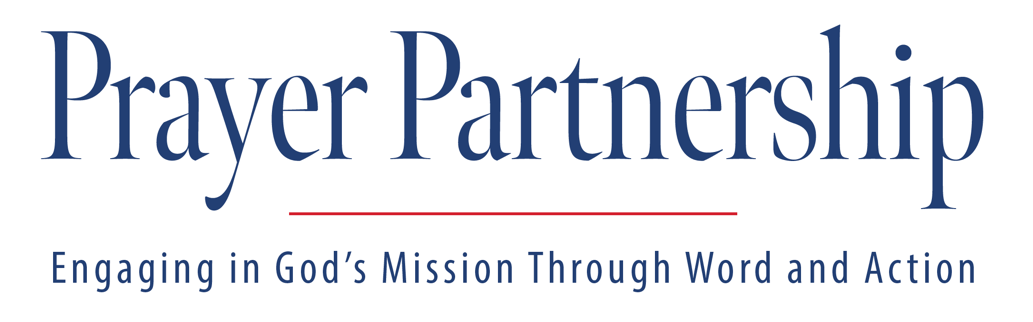 Mission Moment – Sunday, January 7When the Rev. Lora Nafziger visited her sister in Nepal in 2022, she never imagined that she would return as Staff Care and Counselling Advisor with United Mission to Nepal (UMN). A faith-based international NGO, UMN strives to help all Nepalis achieve a fuller life through medical and community development programs. Responding to God’s call, Lora departed for Kathmandu in early January 2024 with her spouse Mitch Rhodes and their two youngest children. Lora, who is also a clinical social worker, will provide spiritual and emotional support to expatriate UMN staff and Nepali staff. She is jointly supported by the PCC through gifts to Presbyterians Sharing and Mennonite Mission Network.DAILY PRAYERSSunday, January 7 We pray that the faculty of Knox College, The Presbyterian College of Montreal and the Vancouver School of Theology find joy and wisdom in the work of theological education.Monday, January 8 We pray for the people of Ochapowace First Nation, SK, for their healing from the colonization tactics used in “Indian” residential schools. God bless their youth determined to overcome the effects of abuse and belittling that their parents and grandparents experienced in residential and day schools.Tuesday, January 9 We pray for the members of the Women’s Missionary Society as they plan programs and special events for 2024.Wednesday, January 10 We pray for refugees around the world.Thursday, January 11 We pray for colleague covenant groups and clergy support groups as they support one another and develop healthy perspectives on themselves and their ministries.Friday, January 12 We praise God for the generosity of people across Canada who support congregations with financial gifts, and pray for the hardworking congregational treasurers who are finalizing their records to prepare year-end reports.Saturday, January 13 We give thanks for the new members of the Executive and pray for God’s guidance as they lead the Atlantic Mission Society into the future.MISSION MOMENT: Sunday, January 14Sohdi became the sole provider for her family when her husband died a decade ago. A farmer in Pakistan, she plants various crops, but droughts and floods have disrupted food production for three years. In 2021, Sohdi received aid through the Humanitarian, Early Recovery and Development project, supported by PWS&D, which provided food aid to households in need. This assistance enabled her family to eat properly even during times of failed harvests. The project also provided support for women artisans to improve their skills and market their goods, making them more resilient for the future. Sohdi is grateful for this support that allowed her to stay out of debt. Now, she dreams of her son’s wedding as well as sending her other children to school.DAILY PRAYERSSunday, January 14 (Baptism of the Lord) Let us remember our baptism and pray that we will live in ways that fulfil the promises made on our behalf, and may we boldly confess Jesus as our Lord and Saviour.Monday, January 15 We pray for 2SLGBTQI+ student groups and their teachers as they build communities of respect, learning and support in their schools.Tuesday, January 16 We pray for the people, ministries and mission of the Presbytery of WestminsterWednesday, January 17 We pray for Winnipeg Inner City Missions as staff work to provide a healthy community for children, youth and families—many of whom have suffered intergenerational trauma and systemic injustices from residential schools.Thursday, January 18 (World Week of Prayer for Christian Unity) We pray for the members and work of the Ecumenical and Interfaith Relations Committee.Friday, January 19 We pray and give thanks for Dr. Bernard Sabella who retired after serving 25 years as Executive Secretary of the Department of Service to Palestinian Refugees.Saturday, January 20 We pray for the developing French ministry at The Presbyterian College, Montreal, through its Théologie Pratique (Practical Theology) program.Mission Moment: Sunday, January 21We are God’s people, called to serve God with our many gifts. We belong to a denomination that is connected by faith, governance, history and mission. Presbyterians Sharing is one of the ways that Presbyterians across Canada work together to proclaim the good news of Jesus Christ, sharing God’s love and hope in our communities, in Canada and around the world. Gifts to Presbyterians Sharing help build strong congregations, serve vulnerable people, walk with Indigenous people, seek justice and share God’s love. When we work together, we can accomplish so much more than we ever could on our own.DAILY PRAYERSSunday, January 21 We pray for wisdom and love for those who support family members, friends and neighbours who wrestle with addiction. Monday, January 22 Spirit of life and liberty, we pray that you save us from all that inhibits the abundant life you give us. Tuesday, January 23 We pray for ministries and camps providing mental health support, training and workshops. Wednesday, January 24 We pray for the physical, mental and spiritual health of chaplains who work to meet the spiritual needs of all those who serve. Thursday, January 25 We pray for village committees in India that are empowering vulnerable families to improve livelihoods, health and nutrition with support from PWS&D. Friday, January 26 We pray for all camp leaders and boards as they plan for 2024. Saturday, January 27 We pray for children, and that their parents and guardians demonstrate the kind of love we have been shown by God.MISSION MOMENT: Sunday, January 28In Nepal, Nirba struggled with an undiagnosed skin condition that kept her inside. In addition to her health struggles, Nirba grappled with financial instability. Because she couldn’t afford medical assistance, Nirba borrowed money from friends and relatives. Thanks to a clinic set up by the International Nepal Fellowship (a PWS&D partner), Nirba was able to meet with a dermatologist, receive a diagnosis of leprosy and begin treatment. The clinic’s support also provided financial aid for Nirba’s child’s education. Nirba expressed profound gratitude for this assistance as it not only helped her son but her own health situation as well.DAILY PRAYERSSunday, January 28 We pray that those who are receiving treatment for leprosy at the Shining Hospital in Nepal know God’s healing love.Monday, January 29 We pray for congregations as they prepare to gather for their annual meetings.Tuesday, January 30 We pray for Edmonton Urban Native Ministries, which runs a drop-in centre out of St. Andrew’s Presbyterian Church, and the people it serves.Wednesday, January 31 We pray for people who struggle to afford food to eat during these difficult economic times, and for food banks and those who support them with donations of food and money.FEBRUARYThursday, February 1 (Black History Month) We give thanks for Black History Month events and festivities that honour the legacy of Black Canadians and their communities.Friday, February 2 We pray for wisdom as sessions and presbyteries prepare nominations for the standing committees of the General Assembly. We give thanks for those willing to be considered to serve our church in this fashion.Saturday, February 3 We give thanks for the leadership of PCC camps as they work to provide safe spaces for children and teens to learn and grow in God’s love.Mission Moment:  Sunday, February 4For decades, Presbyterian World Service & Development has faithfully dedicated itself to serving those in need across the globe. In collaboration with our valued partners, PWS&D is actively contributing to positive transformation within our global community. From responding to emergencies to helping families and communities access nutritious food, clean water, adequate health care and quality education, PWS&D is helping people thrive. As people of faith, we respond to Christ’s call to walk with the distressed and marginalized, work towards equality, the restoration of human dignity, peace, and care for God’s creation. Together, we are working towards a sustainable, compassionate and just world.DAILY PRAYERSSunday, February 4 (PWS&D Sunday) We give thanks for congregations celebrating PWS&D Sunday by learning about Presbyterian World Service & Development and responding generously to bring about abundant life for all.Monday, February 5 We pray for theological students who graduate this spring and begin the process of seeking a call to a congregation.Tuesday, February 6 We pray for Nidal Abu Zuluf, Director of the Joint Advocacy Initiative of the East Jerusalem YMCA/YWCA and for staff working for a just peace in Palestine/Israel.Wednesday, February 7 We thank God for financial and prayer support received from congregations for Presbyterians Sharing.Thursday, February 8 We pray for the people, ministries and mission of the Presbytery of Algoma and North Bay.Friday, February 9 We pray for the people who gather at Place of Hope Indigenous Presbyterian Church in Winnipeg.Saturday, February 10 We give thanks for those who have financially supported theological colleges to help educate and equip ministers and leaders for service in the church and the world.MISSION MOMENT: Sunday, February 11In response to an invitation from Palestinian Christians, the PCC (through Presbyterians Sharing) sent Robyn Ahn (St. Andrew’s, Barrie) and Urwah Rasool (Unionville PC, ON) to Palestine/Israel through the Journey for Justice program hosted by the PCC’s partner, Joint Advocacy Initiative of the East Jerusalem YMCA/YWCA. With 23 other young people, they experienced the daily life of Palestinian youth, listening to their stories and seeing first-hand how occupying measures impacted them. It was an unforgettable, eye-opening experience for Robyn and Urwah.DAILY PRAYERSSunday, February 11 (Transfiguration Sunday) God of glory, whose son was transfigured, give us the strength to hear and ponder the good news of life, death and resurrection.Monday, February 12 We praise God and pray for the people who tirelessly volunteer their time in our congregations. As the hands and feet of God’s mission, their gifts put faith into action across Canada.Tuesday, February 13 We pray for the growing community of international students at Presbyterian College, Montreal, as they adjust to a culture and climate vastly different than home. We pray especially for those whose homelands are in turmoil and civil strife.Wednesday, February 14 (Ash Wednesday) Loving God, your grace knows no bounds. Create in us clean hearts and turn us around to follow you more nearly.Thursday, February 15 We pray for Saskatoon Native Circle Ministry and the people it serves through prayer, counselling, food, clothing and a weekly worship Circle.Friday, February 16 We give thanks for the ministry and mission of St. Luke’s Presbyterian Church in Bathurst, NB as they bless and serve their community through simple, everyday acts of kindness.Saturday, February 17 We pray for the people in Winnipeg who are committed to dealing with hatred and violence towards Indigenous women and girls.  We pray that their pleas for the recovery of bodies in landfills be heard and responded to.MISSION MOMENT: Sunday, February 18Two-year-old Moriama Safianu has a congenital deformity linked to hydrocephalus. Born into a poor family in northern Ghana, Moriama faced the heavy burden of social stigma, prompting her parents to keep her indoors to shield her from the community’s hurtful judgments. Things changed when she was identified for support during a community survey conducted by a community rehabilitation program. The dedicated staff referred her to the Garu Presbyterian Health Centre for specialized care. The staff at Garu also worked with Moriama’s community to address the stigma she had been facing. Moriama’s mother expressed her profound gratitude: “I am immensely thankful to the CBR program and PWS&D for coming to our aid. Thanks to your intervention, Moriama is no longer subjected to stigma from the community members.”DAILY PRAYERSSunday, February 18 (Heritage Sunday) On Heritage Sunday, we pray for those who preserve church records. Monday, February 19 We pray for the Rev. Byungho Kim as he completes his term as the General Secretary of the Korean Christian Church in Japan after 10 years of faithful service. Tuesday, February 20 We pray for the Holy Spirit’s guidance as ministries discern ways to live out the church’s Confession to God and LGBTQI People in their communities. Wednesday, February 21 We pray for interim moderators and search committees as they work to assist congregations in calling a new minister. Thursday, February 22 We pray for the Committee on Church Doctrine as they meet today and tomorrow and discern how to help the church thoughtfully and faithfully point to Jesus Christ in a rapidly changing complex context. Friday, February 23 We give thanks for God’s love in action through the Women’s Missionary Society and ask for guidance as they find both new and old ways to serve God and share the message of salvation. Saturday, February 24 (Coldest night walks) We pray for all people who face housing insecurity. We pray that governments and decision makers work to remove barriers so that all people have access to affordable, safe and adequate housing.MISSION MOMENT: Sunday, February 25“We really appreciate the program, as we are in dire need tokeep the education going for our kids,” shared a grateful parent. For Afghan children who sought refuge in Pakistan, education is often out of reach because they are not nationals. PWS&D supports the Digital Learning Center in Peshawar, which provides out-of-school children and adults with basic digital literacy classes, high school courses and tutoring sessions that aim to help a total of 520 students. Students and their family members are benefiting from the Darakht-e Danesh Library, which provides free and open educational resources on such topics as math, language, business and the sciences. Students access classes both in English and Dari/Farsi, equipping them with essential skills and providing hope for those who have lost so much, broadening their opportunities for the future.DAILY PRAYERSSunday, February 25 We pray for inclusive communities who come together to explore important life questions, support each other in living with purpose and meaning, and work towards peace and justice. Monday, February 26 We pray for the Rev. Stewart Folster and the people at Mistawasis Memorial Presbyterian Church on Mistawasis Nehiyawak First Nation. Tuesday, February 27 We remember in prayer PWS&D’s refugee sponsorship program which helps Canadian congregations provide new opportunities for refugees worldwide. Wednesday, February 28 We pray for the discovery of new, faithful, and hopeful directions for congregations that do not have the finances to call a part-time minister. Thursday, February 29 We lift up in prayer the United Nations International Decade for People of African Descent (2015–2024) and pray for a world of justice and equity where anti-Black racism is eradicated. MARCHFriday, March 1 (World Day of Prayer) We pray for the Christian women of Palestine who have prepared this year’s World Day of Prayer service for the Women’s Missionary Society. Saturday, March 2 We pray for patience, strength, and inspiration for ministers who are not only serving their own congregation but are also engaged in long-term interim-moderatorships.MISSION MOMENT: Sunday, March 3As part of a Caring Community Initiative, the Presbyterian Music Camp piloted a Mental Health Workshop program during the summer of 2023. The program included mental health support and workshops run by a qualified health professional on the topics of anxiety, depression, ADHD, self-harm, suicide and other mental health topics. The opportunity for attendees to express themselves in a caring and safe environment with professional leadership took safety to the next level for the camp, and provided an opportunity for individuals to explore some of their struggles with support. The program continues to grow by providing Mental Health First Aid training to staff and volunteers as well as exploring ways that art and music therapy can be offered in a camp setting.DAILY PRAYERSSunday, March 3 We pray for Hummingbird Ministries, an Indigenous healing and reconciliation effort, and the Rev. Mary Fontaine. Monday, March 4 We pray for those in the Order of Diaconal Ministries who are called to serve the church in the areas of Christian education, pastoral care and social ministries. Tuesday, March 5 We pray for Judith Castañeda, General Coordinator of CEDEPCA, an institution of Christian education that promotes reflection and transformative pastoral work in Guatemala. Wednesday, March 6 We pray for the people of Ahousaht First Nation, BC in their aim to recover the traditional place of women in their pre-colonial societies, through the reclaiming of the Coming of Age ceremonies for their young women. Thursday, March 7 We praise God and pray for congregational teams who are working together on programs and projects that care for creation, living out God’s call to steward the earth for all creation. Friday, March 8 (International Women’s Day) Celebrate in prayer the PWS&D projects that are breaking barriers to gender equality and empowering women to achieve economic independence and improve their well-being. Saturday, March 9 We pray for the Committee on Church Doctrine as it works to propose ordination vows for elders.MISSION MOMENT: Sunday, March 10“We are brave and strong because we learned important information about rights, feelings and participation.” PWS&D supports a human rights program in Guatemala that not only empowers women by ensuring they know their rights but also equips them with essential skills and knowledge about food security and nutrition. Through education on when and how to plant vegetables, grow tree seedlings and how to care for livestock, women have more stable incomes and improve their family’s access to nutritious meals. “We are happy for our project. We sell the trees in the town and use the money to buy food,” shares one of the participants. This program provides women with the resources and skills they need to lift themselves out of poverty and create a more equitable society.DAILY PRAYERSSunday, March 10 We pray that the Holy Spirit will continue to guide the Atlantic Mission Society into new and effective ways to share Christ’s love and light.Monday, March 11 We praise God and pray for the people in our congregations who share the gift of hospitality—from after church fellowship hours to welcoming the stranger, their gifts put faith into action.Tuesday, March 12 We pray that we may act with dignity and respect, offering compassionate care and encouraging a sense of belonging and connection to Christ through our actions.Wednesday, March 13 We pray for the Canadian Armed Forces and all military chaplains who bring guidance and support to our troops and their families at home and abroad.Thursday, March 14 We give thanks for ministries with Indigenous people that provide support to people impacted by intergenerational trauma and overwhelming loss and grief.Friday, March 15 We pray for the congregation of St. Andrew’s (Lunenburg) as they work through the PCC’s New Beginnings Renewal Program to discern their next steps in ministrySaturday, March 16 We pray for the work of the Leadership Centre at The Presbyterian College, Montreal and its director Adrian Langdon. May the centre’s ministry continue to enrich and energize pastors and lay leaders.MISSION MOMENT: Sunday, March 17For hundreds of years, roads have been providing important networks of connection and community. Not only in a physical sense, but by creating equal access to vital places like schools, churches and hospitals, and fostering a sense of community. With support from Presbyterians Sharing, the Life and Mission Agency and the Band Council on Mistawasis Plains Cree Reserve in Northern Saskatchewan are working together to create a road system through the reserve that will connect Mistawasis Memorial Presbyterian Church with the rest of the community. In turn, it will open up the possibilities of new ministry opportunities by bringing together the community and creating a sense of hope and connectedness.DAILY PRAYERSSunday, March 17 We give thanks for the beauty of God’s creation, and pray that we cherish the earth and treat it wisely.Monday, March 18 We pray for the Rev. Anderson Juma, the newly elected General Secretary of Blantyre Synod, Church of Central Africa Presbyterian in Malawi.Tuesday, March 19 We give thanks for the work of the General Assembly committees as they prepare this year’s reports, and for the ministry and mission in which each of them is involvedWednesday, March 20 We pray for Cedar Tree Ministries, an outreach ministry for Indigenous People on Vancouver Island, and the Rev. Yong Wan (Joey) Cho.Thursday, March 21 (International Day for the Elimination of Racial Discrimination) We give thanks for human rights defenders who work to protect the rights, safety and dignity of all people. We pray for the elimination of all forms of racial harm, violence and discrimination.Friday, March 22 (World Water Day) We give thanks to God that families living in conflict situations are accessing clean water provided through PWS&D’s water, sanitation and hygiene projects.Saturday, March 23 We pray for all students enrolled in the church’s theological colleges as they seek to learn and grow in their faith.MISSION MOMENT: Sunday, March 24Following Christ’s example to care for the broken-hearted and those crushed in spirit, Anamiewigummig Kenora Fellowship Centre provides care and support for people who have endured intergenerational trauma and profound loss and grief in their lives. The centre promotes healthy grieving practices that include sharing circles and memorial fires, creating a safe space for a time of prayer, sharing sorrow and mourning the loss of loved ones. The community has come to value the importance of the sacred fire teachings and the warmth and comfort it offers, welcoming all to come just as they are.DAILY PRAYERSSunday, March 24 (Palm/Passion Sunday) Protect us from fickleness and help us be faithful to your calling to follow you, our servant king.Monday, March 25 We pray for the people, ministries and mission of the Presbytery of Waterloo-Wellington.Tuesday, March 26 We give thanks for Calvin-Goforth’s “Hub Club” ministry as it provides fun and informative programming for seniors in the Saskatoon, SK community.Wednesday, March 27 (Transgender day of Visibility, March 31) Approaching Transgender Day of Visibility, we pray that visibility will be accompanied by action; that communities, churches and elected officials will contribute to the safety and well-being of transgender people.Thursday, March 28 (Maundy Thursday) Give us, O God, a renewed and growing awareness of what it means to live out Christ’s example to love as he loved and to serve as he served.Friday, March 29 (Good Friday) Merciful God, we praise you for your sacrificial love and pray for all those who have suffered violence, and for reconciliation wherever there is division and conflict.Saturday, March 30 On this day, Jesus lies in the grave. We trust in the resurrection and in God’s power to stir new life among and within us.MISSION MOMENT: Sunday, March 31In Malawi, Madalitso Mphamba, a determined 16-year-old, once doubted she would ever have the chance to attend secondary school. When Madalitso’s mother fell seriously ill and had to give up her job, they moved in with family for support. At first, Madalitso’s grandma’s beer brewing venture was thriving and played a crucial role in supporting her primary school education. However, Madalitso’s grandmother eventually had to stop this business, and the family could no longer afford to send Madalitso to school. With help from PWS&D, the Blantyre Synod Education Department’s Neno scholarship program allowed Madalitso to re-enroll, enabling her to dream of a brighter future.DAILY PRAYERSSunday, March 31 (Easter Sunday) God of new life and of hope, fill us with peace, joy and the desire to live in new ways, guided by hope and recognition that reflect your Good News.One Mission, Two Funds Your gifts to Presbyterians Sharing and Presbyterian World Service & Development make a difference! Presbyterians Sharing supports the overall mission and ministry of The Presbyterian Church in Canada. Congregations are encouraged to raise an accepted allocation each year. Presbyterian World Service & Development is the PCC’s development and relief agency. PWS&D raises funds directly from congregations and individuals and through government grants—over and above gifts to Presbyterians Sharing. International Ministries mission staff funded through Presbyterians Sharing, often work with PWS&D partners.Life in Christ involves prayer, the seeking of God’s will and blessing on all of life. Prayer is openness to the presence of God. In words, or the absence of words, prayer is the focusing of our lives towards God.—Living Faith 8.1.4 Praying for and with PCC congregations, committees, agencies, people and partners is one way of engaging in God’s mission in the world and focusing our lives on God. The prayers, mission and social action stories in the Prayer Partnership reflect the ministry of the following bodies within The Presbyterian Church in Canada: Atlantic Mission Society Committee on Church Doctrine Committee on History Ecumenical and Interfaith Relations Committee The General Assembly Office Knox College in Toronto, Ontario Life and Mission Agency Moderator of the General Assembly National Indigenous Ministries Council The Presbyterian Church in Canada Archives The Presbyterian College in Montreal, Quebec Vancouver School of Theology in British Columbia Women’s Missionary Society Looking for more information? The Social Action Hub on the PCC website provides study guides, advocacy tools, liturgies and other resources to help individuals and congregations discern and live out the biblical call to do justice, love kindness and walk humbly with God (Micah 6:8). Organized thematically, you will find positions and actions the church has taken, as well as links to letters, reports and resources it has produced. The Hub is an ongoing project that is continually being updated and expanded with new information and resources, so we encourage you to check back often, and take time to explore all the many ways Presbyterians can seek justice through social action. Visit presbyterian.ca/social-action. 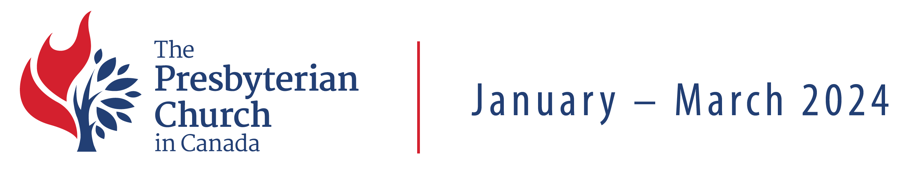 Social Action Spotlight: A Faithful Media Ecosystem—Is It Possible? Our world is increasingly defined by rapid technological expansion. The media we engage with (beyond the mainstream and including social media platforms) reflects and often shapes our values, beliefs and understanding of the world. Questions for reflection:As we engage with various forms of media, we need to build in time to reflect on the content we consume and its impact on our worldview. How does the media we engage with reflect our values and beliefs? Does it uphold the values of truth, justice and compassion? Does it respect diverse perspectives and promote unity, or sow division? Reflect on the media you create or support. Does it amplify the voices of marginalized communities and advocate for their rights? Does it challenge systems of oppression and discrimination, or does it reinforce them?How can we foster a media ecosystem that reflects our living faith? Are there media organizations that align with your faith values and deserve your support? Can you actively engage in media literacy efforts to help others critically evaluate media content? We recognize that media has the power to be a force for social justice and equity, but it can also perpetuate injustice and inequality. By critically assessing the media we consume, we can become more conscious of how it shapes our understanding of the world and make choices that align with our living faith. As Christians, we are called to be advocates for marginalized and vulnerable individuals and communities in society. Using media as a tool for positive change, we can contribute to a more just and equitable society. What you can do:  Promote media literacy: Invest time in educating yourself and others about media literacy. By developing the necessary skills, you can better discern the quality and intent of media content, ensuring that what you engage with aligns with your principles of faith. Support ethical media: Seek out and support organizations and platforms that prioritize ethical journalism, inclusivity and the promotion of social justice. Your choices as a consumer can shape the media landscape. Create positive media: If you have the means and skills, consider actively creating media content that promotes your faith values and social justice—whether through writing, filmmaking, or on social media, your voice can and does make a difference in the world. Read More: The World Association for Christian Communication (WACC)—a global ecumenical association—focuses on advancing greater understanding and participation based on everyone’s right to communicate openly and democratically about decisions and events that affect their lives. In strategic alliances, WACC aims to be a catalyst for change for the common good, sharing information, knowledge, and experience in communication. (The PCC supports the work of WACC) waccglobal.orgJANUARYDAILY PRAYERSMonday, January 1 (New Year’s Day) As a new year begins, we pray for PWS&D programs and partners that are responding to poverty, hunger, emergency situations and injustice around the world.Tuesday, January 2 We pray for safe travels for the Rev. Lora Nafziger,PCC mission staff serving United Mission to Nepal, and her family as they depart for Kathmandu today.Wednesday, January 3 We pray for all those who face end of life questions and are wrestling with how to respond to MAID, and for the Committee on Church Doctrine as it studies this matter.Thursday, January 4 We pray for Anamiewigummig Fellowship Centre in Kenora, Ontario, and the people who receive support, care, kindness and guidance from staff and volunteers.Friday, January 5 We give thanks for the encouraging ministry of the Moderator, the Rev. Mary Fontaine, as she shares her faith stories and listens to people she meets during her visits.Saturday, January 6 (Epiphany) Guide us, Source of Wisdom and Creator of the heavens who led the Magi to worship the Christ child, so that we may find our calling and journey’s end in Jesus Christ.